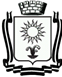 ПОСТАНОВЛЕНИЕАДМИНИСТРАЦИИ ГОРОДА-КУРОРТА КИСЛОВОДСКАСТАВРОПОЛЬСКОГО КРАЯ   11.12.2020                     город-курорт Кисловодск                        №      1018        .О назначении общественных обсуждений В соответствии с Федеральным законом от 06 октября 2003 года № 131-ФЗ «Об общих принципах организации местного самоуправления в Российской Федерации», Градостроительным кодексом Российской Федерации, Законом Ставропольского края от 02 марта 2005 года № 12-кз «О местном самоуправлении в Ставропольском крае», Уставом городского округа города-курорта Кисловодска, Положением о порядке организации и проведения публичных слушаний или общественных обсуждений по вопросам градостроительной деятельности в городском округе городе-курорте Кисловодске, утвержденным решением Думы города-курорта Кисловодска от 27 июня . № 66-518, администрация города-курорта КисловодскаПОСТАНОВЛЯЕТ:1. Назначить проведение общественных обсуждений по предоставлению разрешения на условно разрешенный вид использования земельного участка, по предоставлению разрешения на отклонение от предельных параметров разрешенного строительства с 17 декабря 2020 года по 30 декабря 2020 года.2. Вынести на общественные обсуждения, указанные в п.1 настоящего постановления, рассмотрение заявлений:2.1. Измайлова Г.М. по вопросу предоставления разрешения на условно разрешенный вид использования земельного участка с кадастровым номером 26:34:020215:105, расположенного по адресу: г. Кисловодск, бульвар Курортный, 13 Б, площадью 2 803 кв. м, вид разрешенного использования «Проектирование реконструкции торгового комплекса и строительство кафе и магазина, под реконструкцию нежилого здания незавершенного строительством под торговый центр, фонтана и проектирование подземной автостоянки на 50 автомашин, под кафе «Кофейня», запрашиваемые виды «магазины», «деловое управление», «банковская и страховая деятельность», «общественное питание», «гостиничное обслуживание», «развлечение», «спорт», «туристическое обслуживание»;2.2. Шмаль Л.М. по вопросу предоставления разрешения на условно разрешенный вид использования земельного участка с кадастровым номером 26:34:080101:824, расположенного по адресу: г. Кисловодск, ул. А.Губина/К.Либкнехта, площадью 446 кв. м, вид разрешенного использования «Под жилую застройку среднеэтажную», запрашиваемые виды «магазины»;2.3. Карташова Д.В. по вопросу предоставления разрешения на отклонение от предельных параметров разрешенного строительства, в части изменения минимальной площади земельного участка с кадастровым номером 26:34:050115:58, расположенный по адресу: г. Кисловодск, ул. Учительская, дом 6, площадью 201 кв. м, вид разрешенного использования «Под жилую застройку Индивидуальную», с 400 кв. м до 201 кв. м.3. Установить, что предложения и замечания по рассматриваемым вопросам принимаются по предварительной записи, посредством телефонной коммуникации (887937) 2-56-10, в связи с ограничительными мерами по снижению рисков распространения новой коронавирусной инфекции (COVID-19), для обеспечения санитарно-эпидемиологического благополучия населения на территории Ставропольского края, в письменном виде в адрес комиссии по землепользованию и застройке города-курорта Кисловодска, а также посредством записи в книге (журнале) учета посетителей экспозиции проекта, подлежащего рассмотрению на общественных обсуждениях в период с 18 декабря 2020 года по 21 декабря 2020 года включительно.4. Поручить комиссии по землепользованию и застройке городского округа города-курорта Кисловодска:	4.1. организацию и проведение общественных обсуждений, указанных в пункте 1 настоящего постановления;	4.2. разместить оповещение о начале общественных обсуждений на официальном сайте администрации города-курорта Кисловодска в сети Интернет и в общественно-политическом еженедельнике «Кисловодская газета»;4.3. организовать проведение экспозиции на территории по адресу г. Кисловодск, ул. А. Губина, 9, (вход в здание управления архитектуры и градостроительства администрации города-курорта Кисловодска); 4.4. доступ к экспозиции, в    связи с   ограничительными   мерами      по   снижению   рисков    распространения   новой    коронавирусной     инфекции (COVID-19), для обеспечения   санитарно-эпидемиологического благополучия населения на территории Ставропольского края, пятница с 15:00 до 16:00, осуществляется с соблюдением санитарно-эпидемиологических правил для профилактики новой коронавирусной инфекции (COVID-19).5. Установить, что расходы, связанные с организацией и проведением общественных обсуждений по предоставлению разрешения на условно-разрешенный вид использования земельного участка, по предоставлению разрешения на отклонение от предельных параметров разрешенного строительства, несет физическое лицо, заинтересованное в предоставлении такого разрешения.6. Информационно-аналитическому отделу администрации города-курорта Кисловодска опубликовать настоящее постановление в городском общественно-политическом еженедельнике «Кисловодская газета» и на официальном сайте администрации города-курорта Кисловодска в сети Интернет с целью информирования населения.7. Настоящее постановление вступает в силу со дня подписания.Глава города-курортаКисловодска					    			       А.В. Курбатов